Муниципальное бюджетное общеобразовательное учреждение «Средняя общеобразовательная школа №1»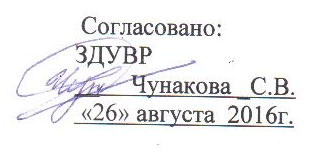 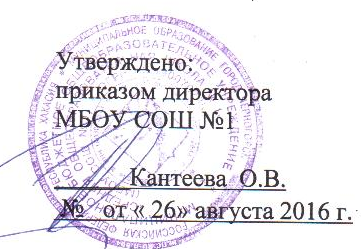 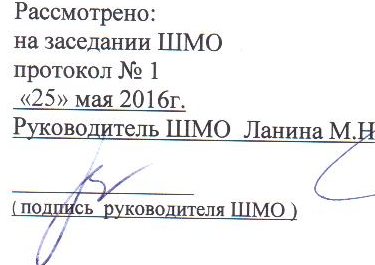 РАБОЧАЯ ПРОГРАММА  по  основам религиозных культур и  светской этики. Основы светской этики  для  4б класса                                                   срок реализации: 01.09.2016 – 31.05.2017Составлена на основе примерной программы по основам светской этики для общеобразовательных учрежденийавтор программы: Шамшурина А.И._          Кондратьева А.С.__Ф.И.О. учителя, написавшего программу2016 гПояснительная запискаРабочая программа по основам религиозных культур и светской этики. Основы светской этики  (далее ОРКСЭ. Основы светской этики) для 4б, для лиц с ограниченными возможностями здоровья, обучающихся по адаптированной основной общеобразовательной программе начального общего образования класса разработана на основе: - Федерального Закона от Приказа Министерства образования и науки Российской Федерации от 06.10.2009 № 373 «Об утверждении и введении в действие федерального государственного образовательного стандарта начального общего образования» (с последующими изменениями);- локальных нормативных актов МБОУ «СОШ № 1»: основной образовательной программы  начального общего образования, с учетом Учебного плана МБОУ «СОШ № 1» г. Черногорска; - Положения о рабочей программе на уровень начального общего образования, рабочей программе по учебному предмету, принятого на заседании Педагогического совета (протокол № 8 от 30.05.2015г.), - рабочей программе по основам религиозных культур и светской этики. Основы светской этики автора Шамшурина А.И., составленной в соответствии с Федеральным компонентом Государственного стандарта, утверждённым в 2004 г. приказом Минобразования РФ № 1089 от 05.03.2004.Общая характеристика учебного предметаКурс ОРКСЭ (модуль «Основы светской этики») предполагает изучение духовно-нравственной культуры и призван ознакомить учеников с основными нормами нравственности, дать первичные представления о морали. Поставлена задача нравственного развития младших школьников, воспитания культуры поведения с опорой на представления о положительных поступках людей. В процессе учебной деятельности предстоит дать детям новые нравственные ориентиры и упорядочить уже имеющиеся у них.Предмет направлен на обеспечение:• духовно-нравственного развития и воспитания обучающихся, становления их гражданской идентичности как основы развития гражданского общества;• сохранения и развития культурного разнообразия и языкового наследия многонационального народа Российской Федерации, овладения духовными ценностями и культурой многонационального народаРоссии.Системно-деятельностный подход, лежащий в основе стандарта, предполагает воспитание и развитиекачеств личности, отвечающих требованиям построения демократического гражданского общества наоснове толерантности, диалога культур и уважения многонационального, поликультурного и поликонфессионального состава российского общества. Курс призван обеспечить общественно значимую мотивацию поведения детей, их поступков. Школьникам следует научиться адекватно оценивать собственное поведение и поведение других учащихся.На уроках этики учащимся предстоит выяснить, что такое добро и зло, дружба и порядочность, честность и искренность, честь и достоинство, доверие и доверчивость, сострадание и милосердие, мужество, терпение и терпимость, правда, истина и ложь, равнодушие и жестокость, и многое другое. При изученииосновных категорий светской этики ученики убеждаются в ценности самого дорогого, что есть у человека, – его жизниК изучению курса приступают после того, как обучающиеся овладели (или параллельно овладевают) основными разделами программы «Окружающий мир» и обладают основными знаниями о природе, человеке и обществе, пространстве и историческом времени. Чтобы повысить интерес к основному материалу, дается интересный дополнительный материал: сказки, былины, притчи,  с поучительным содержанием, фрагменты из детской литературы, отрывки из периодических изданий.Учащимся предлагается познакомиться с историей возникновения и развития этикета, его особенностями в разные эпохи у разных народов. А также изучить много полезного о правилах поведения в общественных метах, в транспорте, на улице, узнать о культуре внешнего вида. Таким образом, курс готовит младших школьников к восприятию отечественной истории и культуры. Курс «Основы светской этики» призван формировать семейные ценности и традиции, рассказывать о значении взаимопомощи в семье, уважительном отношении к родителям, родственникам, старшим; развивать мотивацию детей к труду, бережно относиться к материальным и духовным ценностям; формировать дружный коллектив класса, уметь избегать конфликтов, находить выход из спорных ситуаций. Курс этики вносит также вклад в формирование у детей коммуникативной и социальной компетентности, социокультурной идентичности.Цель обучения (коррекционная): формирование у учащихся  мотиваций к осознанному нравственному поведению, основанному на знании культурных и религиозных традиций многонационального народа России и уважении к ним, а также к диалогу с представителями других культур и мировоззрений.Задачи обучения (коррекционные):обогащение кругозора детей, формирование отчетливых разносторонних представлений о предметах и явлениях окружающей действительности, которые позволяют ребенку осознанно воспринимать учебный материал;формирование социально-нравственного поведения (осознание новой социальной роли ученика, выполнение обязанностей, диктуемых данной ролью, ответственное отношение к учебе, соблюдение правил поведения на уроке, правил общения и т.д.);формирование учебной мотивации;развитие личностных компонентов познавательной деятельности (познавательная активность, самостоятельность, произвольность), преодоление интеллектуальной пассивности;формирование умений и навыков, необходимых для деятельности любого вида: умение ориентироваться в задании, планировать работу, выполнять ее в соответствии с образцом, инструкцией, осуществлять самоконтроль и самооценку;формирование соответствующих возрасту общеинтеллектуальных умений (операции анализа, сравнения, обобщения, практической группировки, логической классификации, умозаключений и др.);коррекция индивидуальных отклонений;охрана и укрепление соматического и психического здоровья школьников;организация благоприятной социальной среды;Освоение школьниками учебного содержания данного модуля, входящих в учебный курс ОРКСЭ, должно обеспечить:Понимание значения нравственности, морально ответственного поведения в жизни человека и общества;Формирование первоначальных представлений об основах религиозных культур и светской этики;Формирование уважительного отношения к разным духовным и светским традициям;Знакомство с ценностями: Отечество, нравственность, долг, милосердие, миролюбие, и их понимание как основы традиционной культуры многонационального народа России;Укрепление средствами образования преемственности поколений на основе сохранения и развития культурных и духовных ценностей.Рабочая программа предусматривает следующую организацию процесса обучения (в соответствии с учебным планом):  в 4 классе – 1 час в неделю, в объёме 34 часа в год.Программа  учитывает  возрастные  и  интеллектуальные  особенности  учащихся  4а класса.  Для работы на уроках применяются следующие технологии: технология развивающего обучения, проблемное обучение, информационно-коммуникационные, проектные и игровые технологии, здоровьесберегающие технологии, словесные и наглядные методы. Групповые, индивидуальные формы организации деятельности. Включение информационных технологий в учебно-воспитательные процесс является мощным средством повышения эффективности познавательной и практической деятельности учащихся при  изучении предмета.Рабочая программа разработана с учетом изучения учащимися регионального этнокультурного содержания. В разработки уроков включен материал о жизни, быте, традициях народов, проживающих в Республике Хакасия. Изучение предмета располагает возможностями реальной интеграции со смежными предметными областями: музыка, окружающий мир, русский язык, литературное чтение, технология.Рабочая программа ориентирована на использование в 4а классе следующего УМК (утвержден приказом директора МБОУ «СОШ № 1» г. Черногорска № 30-1 от 23.05.2016г. «Об утверждении списка учебников и учебных пособий на 2016-2017 учебный год»).Состав УМК: Основы религиозных культур и светской этики. Основы светской этики. 4 класс. Шамшурина А.И. 2011-15 Просвещение.Структура  учебного предмета (34ч)Этика общения (4 ч) Добрым жить на белом свете веселей. Правила общения для всех. Каждый интересен. От добрых правил добрые  слова и поступки. Этикет (4 часа) Премудрости этикета. Красота этикета. Простые школьные и домашние правила этикета. Чистый ручеек нашей речи. Этика человеческих отношений (4 часа) В развитии добрых чувств – творение души. Природа – волшебные двери к добру и доверию. Чувство Родины. Жизнь протекает среди людей. Этика отношений в коллективе(4 часа) Чтобы быть коллективом. Коллектив начинается с меня. Мой класс – мои друзья. Ежели душевны вы и к этике не глухи…. Простые нравственные истины(4 часа) Жизнь священна. Человек рожден для добра. Милосердие – закон жизни. Жить во благо себе и другим. Душа обязана трудиться(4 часа) Следовать нравственной установке. Достойно жить среди людей. Уметь понять и простить. Простая этика поступков. Посеешь поступок – пожнешь характер(4 часа) Общение и источники преодоления обид. Ростки нравственного опыта поведения. Доброте сопутствует терпение. Действия с приставкой «со-». Судьба и Родина едины (6 часов) С чего начинается Родина. В тебе рождается патриот и гражданин. Человек- чело века. Слово, обращенное к себе. Обобщение пройденного.Личностные, метапредметные и предметные результаты освоения учебного предмета Метапредметными результатами изучения курса должны быть перечисленные нижеуниверсальные учебные действия (УУД) – регулятивные, познавательные и коммуникативные.Регулятивные УУД:Самостоятельно формулировать цели урока после предварительного обсуждения.Совместно с учителем обнаруживать и формулировать учебную задачу (проблему).Совместно с учителем составлять план решения задачи.Работая по плану, сверять свои действия с целью и при необходимости исправлять ошибки с помощью учителя. Использовать  при выполнения задания различные средства: справочную литературу, ИКТ, инструменты и приборы.В диалоге с учителем вырабатывать критерии оценки и оценивать свою работу и работу других учащихся.Средства формирования регулятивных УУД – это технология проблемного диалога на этапе изучения нового материала и технология оценивания образовательных достижений (учебных успехов).Познавательные УУД:Ориентироваться в учебнике: определять умения, которые будут сформированы на основе изучения данного раздела; определять круг своего незнания; планировать свою работу по изучению незнакомого материала.  Ориентироваться в своей системе знаний: самостоятельно предполагать, какая информация понадобится для решения учебной задачи в один шаг.Отбирать необходимые для решения учебной задачи источники информации среди предложенных учителем словарей, энциклопедий, справочников и других материалов.Добывать новые знания: извлекать информацию, представленную в разных формах (текст, таблица, схема, рисунок и др.).Перерабатывать полученную информацию: сравнивать и группировать факты и явления; определять причины явлений и событий.Перерабатывать полученную информацию: делать выводы на основе обобщения знаний.Преобразовывать информацию из одной формы в другую: составлять простой план учебно-научного текста.Преобразовывать информацию из одной формы в другую: представлять информацию в виде текста, таблицы, схемы.Составлять сложный план текста.Уметь передавать содержание в сжатом, выборочном или развёрнутом видеКоммуникативные УУД:Доносить свою позицию до других людей: оформлять свои мысли в устной и письменной речи с учётом своих учебных и жизненных речевых ситуаций.Доносить свою позицию до других людей: высказывать свою точку зрения и обосновывать её, приводя аргументы.Участвовать в диалоге; слушать и понимать других людей, рассматривать их точки зрения, относиться к ним с уважением, быть готовым изменить свою точку зрения.Читать вслух и про себя тексты учебников и при этом: вести «диалог с автором» (прогнозировать будущее чтение; ставить вопросы к тексту и искать ответы; проверять себя); отделять новое от известного; выделять главное; составлять план.Договариваться с людьми: сотрудничать в совместном решении задачи, выполняя разные роли в группе. Предвидеть последствия коллективных решений.Критично относиться к своему мнению. Уметь взглянуть на ситуацию с иной позиции и договариваться с людьми иных позиций.Средства формирования коммуникативных УУД – это технология проблемного диалога(побуждающий и подводящий диалог), технология продуктивного чтения, работа в малых группах.Предметными результатами изучения курса должны быть знания и умения, перечисленные ниже.Определять и объяснять своё отношение к общественным нормам и ценностям (нравственным, гражданским, патриотическим, общечеловеческим).Строить толерантные отношения с представителями разных мировоззрений и культурных традиций.Делать свой выбор в учебных моделях общественно значимых жизненных ситуаций и отвечать за него.Договариваться с людьми, предотвращая или преодолевая конфликты в учебных моделях жизненных ситуаций.Предметными  результатами изучения учебного предмета «ОРКСЭ. Основы светской этики» в 4 классе являются:На конец  изучения учебного курса выпускники начальной школы должны:   –	раскрывать содержание основных составляющих российской светской (гражданской) этики, основанной на конституционных обязанностях, правах и свободах человека и гражданина в Российской Федерации (отношение к природе, историческому и культурному наследию народов России, государству, отношения детей и родителей, гражданские и народные праздники, трудовая мораль, этикет и др.);–	на примере российской светской этики понимать значение нравственных ценностей, идеалов в жизни людей, общества; –	излагать свое мнение по поводу значения российской светской этики в жизни людей и общества;–	соотносить нравственные формы поведения с нормами российской светской (гражданской) этики; –	осуществлять поиск необходимой информации для выполнения заданий; участвовать в диспутах, слушать собеседника и излагать свое мнение; готовить сообщения по выбранным темам. Выпускник получит возможность научиться:– развивать нравственную рефлексию, совершенствовать морально-нравственное самосознание, регулировать собственное поведение на основе общепринятых в российском обществе норм светской (гражданской) этики;–	устанавливать взаимосвязь между содержанием российской светской этики и поведением людей, общественными явлениями;–	выстраивать отношения с представителями разных мировоззрений и культурных традиций на основе взаимного уважения прав и законных интересов сограждан; –	акцентировать внимание на нравственных аспектах человеческого поведения при изучении гуманитарных предметов на последующих уровнях общего образованияКалендарно-тематическое планирование по ОРКСЭ (модуль «Основы светской этики») 34 часа  для лиц с ограниченными возможностями здоровья, обучающихся по адаптированной общеобразовательной программе начального общего образования  (4Б)№п/пНаименование разделов, темКол-во часовДатаДатаПримечание №п/пНаименование разделов, темКол-во часовпланфактПримечание Раздел 1. Знакомство с новым предметом (2ч)Раздел 1. Знакомство с новым предметом (2ч)Раздел 1. Знакомство с новым предметом (2ч)Раздел 1. Знакомство с новым предметом (2ч)Раздел 1. Знакомство с новым предметом (2ч)1Россия - наша Родина.101.09Совершенствование представлений об окружающем мире, обогащение кругозора2Этика – это наука о нравственной жизни человека108.09Активизация познавательной деятельности, обогащение словаряРаздел 2. Этика общения (4ч)Раздел 2. Этика общения (4ч)Раздел 2. Этика общения (4ч)Раздел 2. Этика общения (4ч)Раздел 2. Этика общения (4ч)3Добрым жить на белом свете веселей115.09Развитие коммуникативных способностей, формирование социально-нравственного поведения4Правила общения для всех122.09Развитие коммуникативных способностей, формирование социально-нравственного поведения, развитие словесно-логического мышления5От добрых правил – добрые слова и поступки129.09Формирование социально-нравственного поведения, развитие личностных ко мпонентов познавательной активности6Каждый интересен106.10Обогащение словаря, развитие коммуникативных способностейРаздел 3. Этикет (4ч)Раздел 3. Этикет (4ч)Раздел 3. Этикет (4ч)Раздел 3. Этикет (4ч)Раздел 3. Этикет (4ч)7Премудрости этикета113.10Развитие коммуникативных способностей, формирование социально-нравственного поведения, коррекция и развитие речи8Красота этикета120.10Развитие коммуникативных способностей, формирование социально-нравственного поведения, коррекция и развитие речи9Простые школьные и домашние правила этикета127.10Развитие коммуникативных способностей, формирование социально-нравственного поведения, коррекция и развитие речи10Чистый ручеек нашей речи110.11Обогащение словаря, развитие коммуникативных способностейРаздел 4. Этика человеческих отношений (4ч)Раздел 4. Этика человеческих отношений (4ч)Раздел 4. Этика человеческих отношений (4ч)Раздел 4. Этика человеческих отношений (4ч)Раздел 4. Этика человеческих отношений (4ч)11В развитии добрых чувств – творение души117.11Совершенствование представлений об окружающем мире, развитие наглядно-образного и словесно-логического мышления12Природа – волшебные двери к добру и доверию124.11Обогащение словаря, развитие коммуникативных способностей13Чувство Родины101.12Совершенствование представлений об окружающем мире, развитие наглядно-образного и словесно-логического мышления14Жизнь протекает среди людей108.12Формирование социально-нравственно поведенияРаздел 5. Этика отношений в коллективе (4ч)Раздел 5. Этика отношений в коллективе (4ч)Раздел 5. Этика отношений в коллективе (4ч)Раздел 5. Этика отношений в коллективе (4ч)Раздел 5. Этика отношений в коллективе (4ч)15Чтобы быть коллективом115.12Формирование социально-нравственно поведения16Коллектив начинается с меня122.12Формирование социально-нравственно поведения17Мой класс – мои друзья129.12Формирование социально-нравственно поведения18Ежели душевны вы и к этике не глухи113.01Формирование социально-нравственно поведенияРаздел 6. Простые нравственные истины (4ч)Раздел 6. Простые нравственные истины (4ч)Раздел 6. Простые нравственные истины (4ч)Раздел 6. Простые нравственные истины (4ч)Раздел 6. Простые нравственные истины (4ч)19Жизнь священна120.01Формирование социально-нравственно поведения20Человек рожден для добра127.01Формирование социально-нравственно поведения21Милосердие – закон жизни103.02Совершенствование представлений об окружающем мире, развитие наглядно-образного и словесно-логического мышления22Жить во благо себе и другим110.02Совершенствование представлений об окружающем мире, обогащение кругозораРаздел 7. Душа обязана трудиться (4ч)Раздел 7. Душа обязана трудиться (4ч)Раздел 7. Душа обязана трудиться (4ч)Раздел 7. Душа обязана трудиться (4ч)Раздел 7. Душа обязана трудиться (4ч)23Следовать нравственной установке117.02Формирование социально-нравственно поведения24Достойно жить среди людей103.03Формирование социально-нравственно поведения258Уметь понять и простить110.03Формирование социально-нравственно поведения26Простая этика поступков117.03Формирование социально-нравственно поведенияРаздел 8. Посеешь поступок – пожнешь характер (4ч)Раздел 8. Посеешь поступок – пожнешь характер (4ч)Раздел 8. Посеешь поступок – пожнешь характер (4ч)Раздел 8. Посеешь поступок – пожнешь характер (4ч)Раздел 8. Посеешь поступок – пожнешь характер (4ч)27Общение и источники преодоления обид124.03Развитие наглядно-образного и словесно-логического мышления, развитие личностных компонентов познавательной активности28Ростки нравственного опыта поведения107.04Развитие наглядно-образного и словесно-логического мышления, развитие личностных компонентов познавательной активности29Доброте сопутствует терпение114.04Формирование социально-нравственного поведения, развитие личностных компонентов познавательной активности30Действия с приставкой «со»121.04Формирование социально-нравственного поведения, развитие личностных компонентов познавательной активностиРаздел 9. Судьба и Родина едины  (4ч)Раздел 9. Судьба и Родина едины  (4ч)Раздел 9. Судьба и Родина едины  (4ч)Раздел 9. Судьба и Родина едины  (4ч)Раздел 9. Судьба и Родина едины  (4ч)31С чего начинается Родина128.04Формирование социально-нравственного поведения, развитие личностных компонентов познавательной активности32В тебе рождается патриот и гражданин105.05Формирование социально-нравственного поведения, развитие личностных компонентов познавательной активности33Человек – чело века112.05Формирование социально-нравственного поведения, развитие личностных компонентов познавательной активности34Слово, обращенное к себе119.05Формирование социально-нравственного поведения, развитие личностных компонентов познавательной активностиРезерв 26.05Итого 34